INSTITUTO NACIONAL DE AGUAS POTABLES Y ALCANTARILLADOS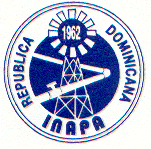 *** INAPA ***Dirección de Supervisión y Fiscalización de Obras“Año de la Innovación y la Competitividad”Descripción Proyecto:Este  Acueducto  abastecerá de agua potable a las comunidades de  El Caliche-Buenos Aires, alimentado de pozos mediante una Línea de impulsión  hacia Depósito Regulador. Sus principales componentes son: Línea de  impulsión  en tubería de Ø06 PVC  SDR-21 con un longitud  de  470.73 ML,  Depósito   Regulador  de  300 m3, línea matriz  en tubería de Ø 08 PVC  SDR-26 y Red de Distribución en tubería de Ø4, y  Ø 3,PVC SDR-26 con una longitud de  11,013.81 ML , 886 acometidas.